Protokół Nr 151/21z posiedzenia Zarządu Powiatu Jarocińskiegow dniu 05 maja 2021 r. Termin posiedzenia Zarządu na dzień 05 maja 2021 r. został ustalony przez p. Starostę. W obradach wzięło udział trzech Członków Zarządu zgodnie z listą obecności. W posiedzeniu uczestniczyli także:Jacek Jędrzejak – Skarbnik Powiatu,Ireneusz Lamprecht – Sekretarz Powiatu.Starosta p. Lidia Czechak rozpoczęła posiedzenie, witając wszystkich przybyłych. Ad. pkt. 2Starosta, przedłożyła do zatwierdzenia porządek obrad i zapytał, czy ktoś chce wnieść do niego uwagi. Zarząd w składzie Starosta, Wicestarosta oraz M. Stolecki jednogłośnie, bez uwag zatwierdził przedłożony porządek obrad. Posiedzenie Zarządu przebiegło zgodnie 
z następującym porządkiem:Otwarcie posiedzenia.Przyjęcie proponowanego porządku obrad.Przyjęcie protokołu nr 150/21 z posiedzenia Zarządu w dniu 28 kwietnia 2021 r.Rozpatrzenie pisma Domu Pomocy Społecznej w Kotlinie nr DK.311.20.2021.KB 
w sprawie zmian w planie finansowym na 2021 r.Rozpatrzenie pisma Referatu Komunikacji i Dróg nr A-KD.3026.3.2021.SA w sprawie zmian w planie finansowym na 2021 rok.Rozpatrzenie pisma Wydziału Administracyjno - Inwestycyjnego 
nr A-OZPI.0023.3.2021.BA w sprawie zmian w planie finansowym na 2021 r.Rozpatrzenie pisma Wydziału Administracyjno - Inwestycyjnego 
nr A-ZPI.3026.1.8.2021.FK w sprawie zmian w planie finansowym na 2021 r.Przyjęcie do wiadomości pisma Szpitala Powiatowego w Jarocinie nr SZP/P/53/2021 
w sprawie wniosku do Wojewody Wielkopolskiego.Zapoznanie się ze sprawozdaniem niezależnego biegłego rewidenta z badania rocznego sprawozdania finansowego Spółki Szpital Powiatowy w Jarocinie.Rozpatrzenie wniosku Komisji Edukacji i Kultury nr BR.0014.4.2021 o rozpoczęcie budowy parkingu przy Zespole Szkół Ponadpodstawowych Nr 1 w Jarocinie.Zapoznanie się z mailem dotyczącym propozycji upamiętnienia 100 rocznicy powstania śląskiego.Rozpatrzenie projektu uchwały Zarządu Powiatu Jarocińskiego w sprawie ustalenia wysokości dotacji dla Całorocznego Szkolnego Schroniska Młodzieżowego „TĘCZA” im. Macieja Kostki w Radlinie, Niepublicznego Schroniska Młodzieżowego – Pałac Radolińskich.Rozpatrzenie projektu uchwały Zarządu Powiatu Jarocińskiego w sprawie przedstawienia Radzie Powiatu Jarocińskiego oceny zasobów pomocy społecznej dla Powiatu Jarocińskiego.Zatwierdzenie projektu uchwały Rady Powiatu Jarocińskiego w sprawie wyrażenia zgody na zawarcie porozumienia pomiędzy Skarbem Państwa - Generalną Dyrekcją Dróg Krajowych i Autostrad a Powiatem Jarocińskim.Zatwierdzenie projektu uchwały Rady Powiatu Jarocińskiego zmieniająca uchwałę 
w sprawie ustalenia Wieloletniej Prognozy Finansowej Powiatu Jarocińskiego na lata 2021 - 2030.Zatwierdzenie projektu uchwały Rady Powiatu Jarocińskiego zmieniającej uchwałę 
w sprawie uchwalenia budżetu Powiatu Jarocińskiego na 2021 r.Zatwierdzenie łącznego bilansu, łącznego rachunku zysków i strat, łącznego zestawienia zmian w funduszu oraz informacji dodatkowej jednostek budżetowych Powiatu Jarocińskiego.Przegłosowanie wniosku o zwołanie sesji nadzwyczajnej.Sprawy pozostałe.Ad. pkt. 3Starosta przedłożyła do przyjęcia protokół nr 150/21 z posiedzenia Zarządu w dniu 
28 kwietnia 2021 r. Zapytała, czy któryś z Członków Zarządu wnosi do niego zastrzeżenia lub uwagi?Zarząd nie wniósł uwag do protokołu. Jednogłośnie Zarząd w składzie Starosta, Wicestarosta oraz M. Stolecki zatwierdził jego treść.Ad. pkt. 4Starosta, przedłożyła do rozpatrzenia pismo Domu Pomocy Społecznej w Kotlinie 
nr DK.311.20.2021.KB w sprawie zmian w planie finansowym na 2021 r. Pismo stanowi załącznik nr 1 do protokołu.Zwiększenie paragrafu 0950- „Wpływy z tyt. kar i odszkodowań wynikających z umów" wynika z wpłaty środków w kwocie 5458,46 zł. z odszkodowania za szkodę w DPS w Kotlinie z tyt. zalania sufitu w związku z opadami atmosferycznymi.Zwiększenie paragrafu 0960- „Wpływy z otrzymanych spadków, darowizn...” wynika z wpłaty darowizny w kwocie 60,-zł. na rzecz DPS w Kotlinie.Zarząd jednogłośnie w składzie Starosta, Wicestarosta oraz M. Stolecki wyraził zgodę na zmiany.Ad. pkt. 5Starosta, przedłożyła do rozpatrzenia pismo Referatu Komunikacji i Dróg 
nr A-KD.3026.3.2021.SA w sprawie zmian w planie finansowym na 2021 rok. 
Pismo stanowi załącznik nr 2 do protokołu.Referat zwrócił się z prośbą o zmiany w planie finansowym na rok 2021 polegające 
na utworzeniu nowego zadania:Rozdział 60011 Drogi publiczne krajowe paragraf 6050 Wydatki inwestycyjne jednostek budżetowych:„Budowa ścieżki pieszo - rowerowej wzdłuż DK12 na odc. od istniejącego chodnika 
w Brzostowie do skrzyżowania z al. Niepodległości w Jarocinie ” na kwotę 80 000,00 zł Zakres rzeczowy w/w zadania dotyczyć będzie wykonania dokumentacji projektowej zgodnie z zawartym porozumieniem z GDDKiA w Poznaniu.Zwrócili się również o zmiany w planie finansowym na rok 2021 :Zmiana w rozdziale 60014 w związku z otwarciem ofert na zadanie bieżące utrzymanie zieleni:Zmniejszenie: paragraf 4270 z zadania naprawa mostów z kwoty 100 000,00 zł na kwotę83 000,00 zł, czyli o kwotę 17 000,00 złPrzesunięcie środków w paragrafie 4300 z zadania ścieki w wysokości 12 000,00 zł na zadanie bieżące utrzymanie zieleniPo zmianach kwota na zadanie bieżące utrzymanie zieleni wynosić będzie 329 000,00 złZarząd jednogłośnie w składzie Starosta, Wicestarosta oraz M. Stolecki wyraził zgodę na zmiany.Ad. pkt. 6Zarząd jednogłośnie w składzie Starosta, Wicestarosta oraz M. Stolecki rozpatrzył pismo Wydziału Administracyjno - Inwestycyjnego nr A-OZPI.0023.3.2021.BA w sprawie zmian w planie finansowym na 2021 r. Pismo stanowi załącznik nr 3 do protokołu.Zarząd jednogłośnie w składzie Starosta, Wicestarosta oraz M. Stolecki wyraził zgodę 
na dofinansowanie zakupu mobilnego symulatora zagrożeń pożarowych wraz z modułem las 
i jezioro w kwocie 6 000.00 zł dla Komendy Powiatowej Straży Pożarnej w Jarocinie.Ad. pkt. 7Starosta, przedłożyła do rozpatrzenia pismo Wydziału Administracyjno - Inwestycyjnego 
nr A-ZPI.3026.1.8.2021.FK w sprawie zmian w planie finansowym na 2021 r. 
Pismo stanowi załącznik nr 4 do protokołu.Konieczność dokonania zmian wynika z faktu:podjęcia przez Radę Miejską Żerkowa uchwały nr XXVIII/185/2021 z dnia 29 kwietnia 2021 r. w sprawie wyrażenia zgody na udzielenie Powiatowi Jarocińskiemu pomocy finansowej na realizację zadania pn. „Przebudowa drogi powiatowej Żerków – Raszewy – Komorze”, potwierdzenia zabezpieczenia przez powiat jarociński wymaganych środków na wkład własny dla zadania pn. „Przebudowa drogi powiatowej Żerków – Raszewy – Komorze” zgodnie z pismem Wojewody Wielkopolskiego nr IR-VII.801.7.2021.1 z dnia 23 kwietnia 2021 r. 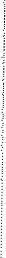 Zarząd jednogłośnie w składzie Starosta, Wicestarosta oraz M. Stolecki wyraził zgodę na zmiany.Ad. pkt. 8Starosta, przedłożyła do rozpatrzenia pismo Szpitala Powiatowego w Jarocinie 
nr SZP/P/53/2021 w sprawie wniosku do Wojewody Wielkopolskiego. Pismo stanowi załącznik nr 5 do protokołu.Spółka zwróciła się z prośbą o pomoc i wsparcie do Wojewody Wielkopolskiego w zakupie specjalistycznej karetki transportu sanitarnego na potrzeby Szpitala Powiatowego w Jarocinie.Ad. pkt. 9Zarząd jednogłośnie w składzie Starosta, Wicestarosta oraz M. Stolecki zapoznał się ze sprawozdaniem niezależnego biegłego rewidenta z badania rocznego sprawozdania finansowego Spółki Szpital Powiatowy w Jarocinie. Pismo stanowi załącznik nr 6 do protokołu.Zarząd wezwie Prezesa Spółki do wyjaśnień, z czego wynika:-  strata w wysokości 5 578 940,43 zł ( wstępna informacja mówiła o kwocie 4,5 mln)- spadek kapitału własnego o kwotę 1 396 940,43 zł.Ponadto zwróci się z zapytaniem, w jakich miesiącach nie było możliwości prowadzenia pełnej działalności szpitala, co mogło mieć wpływ na realizację programu naprawczego oraz jakie działania naprawcze zostały wdrożone w 2020 roku?Ad. pkt. 10Starosta, przedłożyła do rozpatrzenia wniosek Komisji Edukacji i Kultury 
nr BR.0014.4.2021 o rozpoczęcie budowy parkingu przy Zespole Szkół Ponadpodstawowych Nr 1 w Jarocinie. Pismo stanowi załącznik nr 7 do protokołu.Komisja Edukacji i Kultury na posiedzeniu w dniu 27 kwietnia 2021 r. podjęła wniosek do Zarządu Powiatu o rozpoczęcie budowy parkingu przy Zespole Szkół Ponadpodstawowych Nr 1  w Jarocinie. Komisja wnioskuje, o rozpoczęcie realizacji I etapu  polegającego na budowie drogi dojazdowej do parkingu przy ZSP Nr 1. Koszt budowy drogi dojazdowej został oszacowany na ok. 200 tys zł. Szkoła we własnym zakresie i z własnych środków budżetowych rozpoczęła realizacje I etapu poprzez wycinkę drzew i przygotowanie terenu pod drogę dojazdową. Od 1 września br. nastąpi pełen powrót do szkół uczniów ZSP Nr 1 i ZSP Nr 2. Skończy się etap nauczania zdalnego i nastąpi kumulacja uczniów dojeżdżających do szkoły własnymi samochodami. Parking przy kościele nie spełnia oczekiwań w zakresie wolnych miejsc parkingowych. Z parkingu korzystają również żołnierze z jednostki wojskowej w Jarocinie i zostaje niewiele miejsc dla naszych uczniów. Komisja Edukacji i Kultury wskazuje źródła finansowania inwestycji; przede wszystkim oszczędności z przetargów realizowanych na budowę dróg na terenie Powiatu Jarocińskiego jak i w mniejszym zakresie z oszczędności poczynionych przez szkoły w swoich budżetach.Zarząd jednogłośnie w składzie Starosta, Wicestarosta oraz M. Stolecki negatywnie rozpatrzył wniosek z uwagi na to, że nie występują oszczędności z subwencji oświatowej, szkoły podległe powiatowi nie bilansują się. Jeżeli wystąpi możliwość pozyskania środków zewnętrznych na tą inwestycję będzie to zadaniem priorytetowym dla powiatu. Ad. pkt. 11Zarząd jednogłośnie w składzie Starosta, Wicestarosta oraz M. Stolecki zapoznał się z mailem dotyczącym propozycji upamiętnienia 100 rocznicy powstania śląskiego. Pismo stanowi załącznik nr 8 do protokołu.Wniosek odnosi się do formy upamiętnienia 100 rocznicy powstania śląskiego, polegające na posadzeniu w przestrzeni publicznej każdego powiatu (z terenu poszczególnych województw) „dęba śląskiego”, jako drzewa upamiętniającego pomoc niesioną Górnemu Śląskowi w latach 1919—1921. Zarząd jednogłośnie w składzie Starosta, Wicestarosta oraz M. Stolecki przychylił się do wniosku. Mail został przekazany do Referatu Budownictwa i Ochrony Środowiska w celu zakupienia sadzonki dębu. Ad. pkt. 12Starosta, przedłożyła do rozpatrzenia projekt uchwały Zarządu Powiatu Jarocińskiego zmieniająca w sprawie ustalenia wysokości dotacji dla Całorocznego Szkolnego Schroniska Młodzieżowego „TĘCZA” im. Macieja Kostki w Radlinie, Niepublicznego Schroniska Młodzieżowego – Pałac Radolińskich. Projekt uchwały stanowi załącznik nr 9 do protokołu.Zarząd jednogłośnie w składzie Starosta, Wicestarosta oraz M. Stolecki podjął uchwałę.Ad. pkt. 13Starosta, przedłożyła do rozpatrzenia projekt uchwały Zarządu Powiatu Jarocińskiego 
w sprawie przedstawienia Radzie Powiatu Jarocińskiego oceny zasobów pomocy społecznej dla Powiatu Jarocińskiego. Projekt uchwały stanowi załącznik nr 10 do protokołu.Zarząd jednogłośnie w składzie Starosta, Wicestarosta oraz M. Stolecki podjął uchwałę.Ad. pkt. 14Zarząd jednogłośnie w składzie Starosta, Wicestarosta oraz M. Stolecki zatwierdził projekt uchwały Rady Powiatu Jarocińskiego w sprawie wyrażenia zgody na zawarcie porozumienia pomiędzy Skarbem Państwa - Generalną Dyrekcją Dróg Krajowych 
i Autostrad a Powiatem Jarocińskim. Projekt uchwały stanowi załącznik nr 11 do protokołu.Ad. pkt. 15Zarząd jednogłośnie w składzie Starosta, Wicestarosta oraz M. Stolecki zatwierdził projekt uchwały Rady Powiatu Jarocińskiego zmieniająca uchwałę w sprawie ustalenia Wieloletniej Prognozy Finansowej Powiatu Jarocińskiego na lata 2021 - 2030. Projekt uchwały stanowi załącznik nr 12 do protokołu.Zarząd jednogłośnie w składzie Starosta, Wicestarosta oraz M. Stolecki podjął uchwałę.Ad.pkt.16Zarząd jednogłośnie w składzie Starosta, Wicestarosta oraz M. Stolecki zatwierdził projekt uchwały Rady Powiatu Jarocińskiego zmieniającej uchwałę w sprawie uchwalenia budżetu Powiatu Jarocińskiego na 2021 r. Projekt uchwały stanowi załącznik nr 13 do protokołu.Ad.pkt.17Zarząd jednogłośnie w składzie Starosta, Wicestarosta oraz M. Stolecki zatwierdził łączny bilans, łączny rachunek zysków i strat, łączne zestawienie zmian w funduszu oraz informację dodatkową jednostek budżetowych Powiatu Jarocińskiego. Pismo stanowi załącznik nr 14 do protokołu.Ad.pkt.18Starosta, przedłożyła do przegłosowania wniosek o zwołanie sesji nadzwyczajnej na dzień 
06 maja 2021 r.Zarząd jednogłośnie w składzie Starosta, Wicestarosta oraz M. Stolecki wyraził zgodę 
na wniosek.Ad.pkt.19Sprawy pozostałe.Starosta z uwagi na wyczerpanie porządku obrad zakończyła posiedzenie Zarządu 
i podziękował wszystkim za przybycie.Protokołowała Agnieszka PrzymusińskaCzłonkowie ZarząduL. Czechak - 	    Przew. Zarządu…………………...K. Szymkowiak - Członek Zarządu…………………M. Stolecki  – 	    Członek Zarządu…………………. 